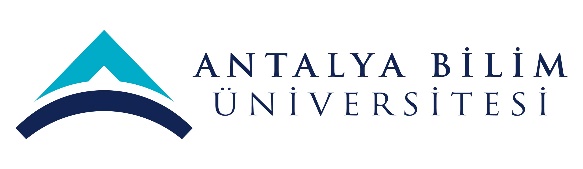 ECTS Course Description FormECTS Course Description FormECTS Course Description FormECTS Course Description FormECTS Course Description FormECTS Course Description FormECTS Course Description FormECTS Course Description FormECTS Course Description FormECTS Course Description FormECTS Course Description FormECTS Course Description FormECTS Course Description FormECTS Course Description FormPART I ( Senate Approval)PART I ( Senate Approval)PART I ( Senate Approval)PART I ( Senate Approval)PART I ( Senate Approval)PART I ( Senate Approval)PART I ( Senate Approval)PART I ( Senate Approval)PART I ( Senate Approval)PART I ( Senate Approval)PART I ( Senate Approval)PART I ( Senate Approval)PART I ( Senate Approval)PART I ( Senate Approval)PART I ( Senate Approval)PART I ( Senate Approval)PART I ( Senate Approval)PART I ( Senate Approval)PART I ( Senate Approval)Offering School  Tourism FacultyTourism FacultyTourism FacultyTourism FacultyTourism FacultyTourism FacultyTourism FacultyTourism FacultyTourism FacultyTourism FacultyTourism FacultyTourism FacultyTourism FacultyTourism FacultyTourism FacultyTourism FacultyTourism FacultyTourism FacultyOffering DepartmentGastronomy and Culinary ArtsGastronomy and Culinary ArtsGastronomy and Culinary ArtsGastronomy and Culinary ArtsGastronomy and Culinary ArtsGastronomy and Culinary ArtsGastronomy and Culinary ArtsGastronomy and Culinary ArtsGastronomy and Culinary ArtsGastronomy and Culinary ArtsGastronomy and Culinary ArtsGastronomy and Culinary ArtsGastronomy and Culinary ArtsGastronomy and Culinary ArtsGastronomy and Culinary ArtsGastronomy and Culinary ArtsGastronomy and Culinary ArtsGastronomy and Culinary ArtsProgram(s) Offered toGastronomy and Culinary ArtsGastronomy and Culinary ArtsGastronomy and Culinary ArtsGastronomy and Culinary ArtsGastronomy and Culinary ArtsGastronomy and Culinary ArtsGastronomy and Culinary ArtsGastronomy and Culinary ArtsGastronomy and Culinary ArtsGastronomy and Culinary ArtsGastronomy and Culinary ArtsGastronomy and Culinary ArtsGastronomy and Culinary ArtsElectiveElectiveElectiveElectiveElectiveProgram(s) Offered toProgram(s) Offered toCourse Code GAS 436GAS 436GAS 436GAS 436GAS 436GAS 436GAS 436GAS 436GAS 436GAS 436GAS 436GAS 436GAS 436GAS 436GAS 436GAS 436GAS 436GAS 436Course NameAegean & Mediterranean CuisineAegean & Mediterranean CuisineAegean & Mediterranean CuisineAegean & Mediterranean CuisineAegean & Mediterranean CuisineAegean & Mediterranean CuisineAegean & Mediterranean CuisineAegean & Mediterranean CuisineAegean & Mediterranean CuisineAegean & Mediterranean CuisineAegean & Mediterranean CuisineAegean & Mediterranean CuisineAegean & Mediterranean CuisineAegean & Mediterranean CuisineAegean & Mediterranean CuisineAegean & Mediterranean CuisineAegean & Mediterranean CuisineAegean & Mediterranean CuisineLanguage of InstructionEnglishEnglishEnglishEnglishEnglishEnglishEnglishEnglishEnglishEnglishEnglishEnglishEnglishEnglishEnglishEnglishEnglishEnglishType of CourseLectureLectureLectureLectureLectureLectureLectureLectureLectureLectureLectureLectureLectureLectureLectureLectureLectureLectureLevel of CourseUndergraduateUndergraduateUndergraduateUndergraduateUndergraduateUndergraduateUndergraduateUndergraduateUndergraduateUndergraduateUndergraduateUndergraduateUndergraduateUndergraduateUndergraduateUndergraduateUndergraduateUndergraduateHours per WeekLecture:1Lecture:1Lecture:1Lecture:1Lecture:1Laboratory:Laboratory:Laboratory:Laboratory:Recitation: Recitation: Practical:  Practical:  Practical:  Studio: Studio: Other: Other: ECTS Credit555555555555555555Grading ModeLetter GradeLetter GradeLetter GradeLetter GradeLetter GradeLetter GradeLetter GradeLetter GradeLetter GradeLetter GradeLetter GradeLetter GradeLetter GradeLetter GradeLetter GradeLetter GradeLetter GradeLetter GradePre-requisitesN/AN/AN/AN/AN/AN/AN/AN/AN/AN/AN/AN/AN/AN/AN/AN/AN/AN/ACo-requisitesN/AN/AN/AN/AN/AN/AN/AN/AN/AN/AN/AN/AN/AN/AN/AN/AN/AN/ARegistration RestrictionN/AN/AN/AN/AN/AN/AN/AN/AN/AN/AN/AN/AN/AN/AN/AN/AN/AN/AEducational ObjectiveThe aim of this course is to enable students to understand the basic principles of Aegean and Mediterranean cuisines. The course includes not only the basic knowledge about these cuisines but also their historical, geographical, cultural background, local specialties and cooking techniques. The course is taught both theoretically and practically.The aim of this course is to enable students to understand the basic principles of Aegean and Mediterranean cuisines. The course includes not only the basic knowledge about these cuisines but also their historical, geographical, cultural background, local specialties and cooking techniques. The course is taught both theoretically and practically.The aim of this course is to enable students to understand the basic principles of Aegean and Mediterranean cuisines. The course includes not only the basic knowledge about these cuisines but also their historical, geographical, cultural background, local specialties and cooking techniques. The course is taught both theoretically and practically.The aim of this course is to enable students to understand the basic principles of Aegean and Mediterranean cuisines. The course includes not only the basic knowledge about these cuisines but also their historical, geographical, cultural background, local specialties and cooking techniques. The course is taught both theoretically and practically.The aim of this course is to enable students to understand the basic principles of Aegean and Mediterranean cuisines. The course includes not only the basic knowledge about these cuisines but also their historical, geographical, cultural background, local specialties and cooking techniques. The course is taught both theoretically and practically.The aim of this course is to enable students to understand the basic principles of Aegean and Mediterranean cuisines. The course includes not only the basic knowledge about these cuisines but also their historical, geographical, cultural background, local specialties and cooking techniques. The course is taught both theoretically and practically.The aim of this course is to enable students to understand the basic principles of Aegean and Mediterranean cuisines. The course includes not only the basic knowledge about these cuisines but also their historical, geographical, cultural background, local specialties and cooking techniques. The course is taught both theoretically and practically.The aim of this course is to enable students to understand the basic principles of Aegean and Mediterranean cuisines. The course includes not only the basic knowledge about these cuisines but also their historical, geographical, cultural background, local specialties and cooking techniques. The course is taught both theoretically and practically.The aim of this course is to enable students to understand the basic principles of Aegean and Mediterranean cuisines. The course includes not only the basic knowledge about these cuisines but also their historical, geographical, cultural background, local specialties and cooking techniques. The course is taught both theoretically and practically.The aim of this course is to enable students to understand the basic principles of Aegean and Mediterranean cuisines. The course includes not only the basic knowledge about these cuisines but also their historical, geographical, cultural background, local specialties and cooking techniques. The course is taught both theoretically and practically.The aim of this course is to enable students to understand the basic principles of Aegean and Mediterranean cuisines. The course includes not only the basic knowledge about these cuisines but also their historical, geographical, cultural background, local specialties and cooking techniques. The course is taught both theoretically and practically.The aim of this course is to enable students to understand the basic principles of Aegean and Mediterranean cuisines. The course includes not only the basic knowledge about these cuisines but also their historical, geographical, cultural background, local specialties and cooking techniques. The course is taught both theoretically and practically.The aim of this course is to enable students to understand the basic principles of Aegean and Mediterranean cuisines. The course includes not only the basic knowledge about these cuisines but also their historical, geographical, cultural background, local specialties and cooking techniques. The course is taught both theoretically and practically.The aim of this course is to enable students to understand the basic principles of Aegean and Mediterranean cuisines. The course includes not only the basic knowledge about these cuisines but also their historical, geographical, cultural background, local specialties and cooking techniques. The course is taught both theoretically and practically.The aim of this course is to enable students to understand the basic principles of Aegean and Mediterranean cuisines. The course includes not only the basic knowledge about these cuisines but also their historical, geographical, cultural background, local specialties and cooking techniques. The course is taught both theoretically and practically.The aim of this course is to enable students to understand the basic principles of Aegean and Mediterranean cuisines. The course includes not only the basic knowledge about these cuisines but also their historical, geographical, cultural background, local specialties and cooking techniques. The course is taught both theoretically and practically.The aim of this course is to enable students to understand the basic principles of Aegean and Mediterranean cuisines. The course includes not only the basic knowledge about these cuisines but also their historical, geographical, cultural background, local specialties and cooking techniques. The course is taught both theoretically and practically.The aim of this course is to enable students to understand the basic principles of Aegean and Mediterranean cuisines. The course includes not only the basic knowledge about these cuisines but also their historical, geographical, cultural background, local specialties and cooking techniques. The course is taught both theoretically and practically.Course DescriptionThe purpose of the course is students to get information about the Cuisine of Aegean & Mediterranean Terroir. The course content is based on the region’s historical, geographical and cultural background and also particular ingredients and cooking techniques included. The course will be held both in theoretical and applied structure.The purpose of the course is students to get information about the Cuisine of Aegean & Mediterranean Terroir. The course content is based on the region’s historical, geographical and cultural background and also particular ingredients and cooking techniques included. The course will be held both in theoretical and applied structure.The purpose of the course is students to get information about the Cuisine of Aegean & Mediterranean Terroir. The course content is based on the region’s historical, geographical and cultural background and also particular ingredients and cooking techniques included. The course will be held both in theoretical and applied structure.The purpose of the course is students to get information about the Cuisine of Aegean & Mediterranean Terroir. The course content is based on the region’s historical, geographical and cultural background and also particular ingredients and cooking techniques included. The course will be held both in theoretical and applied structure.The purpose of the course is students to get information about the Cuisine of Aegean & Mediterranean Terroir. The course content is based on the region’s historical, geographical and cultural background and also particular ingredients and cooking techniques included. The course will be held both in theoretical and applied structure.The purpose of the course is students to get information about the Cuisine of Aegean & Mediterranean Terroir. The course content is based on the region’s historical, geographical and cultural background and also particular ingredients and cooking techniques included. The course will be held both in theoretical and applied structure.The purpose of the course is students to get information about the Cuisine of Aegean & Mediterranean Terroir. The course content is based on the region’s historical, geographical and cultural background and also particular ingredients and cooking techniques included. The course will be held both in theoretical and applied structure.The purpose of the course is students to get information about the Cuisine of Aegean & Mediterranean Terroir. The course content is based on the region’s historical, geographical and cultural background and also particular ingredients and cooking techniques included. The course will be held both in theoretical and applied structure.The purpose of the course is students to get information about the Cuisine of Aegean & Mediterranean Terroir. The course content is based on the region’s historical, geographical and cultural background and also particular ingredients and cooking techniques included. The course will be held both in theoretical and applied structure.The purpose of the course is students to get information about the Cuisine of Aegean & Mediterranean Terroir. The course content is based on the region’s historical, geographical and cultural background and also particular ingredients and cooking techniques included. The course will be held both in theoretical and applied structure.The purpose of the course is students to get information about the Cuisine of Aegean & Mediterranean Terroir. The course content is based on the region’s historical, geographical and cultural background and also particular ingredients and cooking techniques included. The course will be held both in theoretical and applied structure.The purpose of the course is students to get information about the Cuisine of Aegean & Mediterranean Terroir. The course content is based on the region’s historical, geographical and cultural background and also particular ingredients and cooking techniques included. The course will be held both in theoretical and applied structure.The purpose of the course is students to get information about the Cuisine of Aegean & Mediterranean Terroir. The course content is based on the region’s historical, geographical and cultural background and also particular ingredients and cooking techniques included. The course will be held both in theoretical and applied structure.The purpose of the course is students to get information about the Cuisine of Aegean & Mediterranean Terroir. The course content is based on the region’s historical, geographical and cultural background and also particular ingredients and cooking techniques included. The course will be held both in theoretical and applied structure.The purpose of the course is students to get information about the Cuisine of Aegean & Mediterranean Terroir. The course content is based on the region’s historical, geographical and cultural background and also particular ingredients and cooking techniques included. The course will be held both in theoretical and applied structure.The purpose of the course is students to get information about the Cuisine of Aegean & Mediterranean Terroir. The course content is based on the region’s historical, geographical and cultural background and also particular ingredients and cooking techniques included. The course will be held both in theoretical and applied structure.The purpose of the course is students to get information about the Cuisine of Aegean & Mediterranean Terroir. The course content is based on the region’s historical, geographical and cultural background and also particular ingredients and cooking techniques included. The course will be held both in theoretical and applied structure.The purpose of the course is students to get information about the Cuisine of Aegean & Mediterranean Terroir. The course content is based on the region’s historical, geographical and cultural background and also particular ingredients and cooking techniques included. The course will be held both in theoretical and applied structure.LO1LO1LO1Understand Aegean and Mediterranean cuisinesUnderstand Aegean and Mediterranean cuisinesUnderstand Aegean and Mediterranean cuisinesUnderstand Aegean and Mediterranean cuisinesUnderstand Aegean and Mediterranean cuisinesUnderstand Aegean and Mediterranean cuisinesUnderstand Aegean and Mediterranean cuisinesUnderstand Aegean and Mediterranean cuisinesUnderstand Aegean and Mediterranean cuisinesUnderstand Aegean and Mediterranean cuisinesUnderstand Aegean and Mediterranean cuisinesUnderstand Aegean and Mediterranean cuisinesUnderstand Aegean and Mediterranean cuisinesUnderstand Aegean and Mediterranean cuisinesUnderstand Aegean and Mediterranean cuisinesLO2LO2LO2Conduct regional field survey.Conduct regional field survey.Conduct regional field survey.Conduct regional field survey.Conduct regional field survey.Conduct regional field survey.Conduct regional field survey.Conduct regional field survey.Conduct regional field survey.Conduct regional field survey.Conduct regional field survey.Conduct regional field survey.Conduct regional field survey.Conduct regional field survey.Conduct regional field survey.LO3LO3LO3Interpret cultural interactions between Aegean and Mediterranean cuisinesInterpret cultural interactions between Aegean and Mediterranean cuisinesInterpret cultural interactions between Aegean and Mediterranean cuisinesInterpret cultural interactions between Aegean and Mediterranean cuisinesInterpret cultural interactions between Aegean and Mediterranean cuisinesInterpret cultural interactions between Aegean and Mediterranean cuisinesInterpret cultural interactions between Aegean and Mediterranean cuisinesInterpret cultural interactions between Aegean and Mediterranean cuisinesInterpret cultural interactions between Aegean and Mediterranean cuisinesInterpret cultural interactions between Aegean and Mediterranean cuisinesInterpret cultural interactions between Aegean and Mediterranean cuisinesInterpret cultural interactions between Aegean and Mediterranean cuisinesInterpret cultural interactions between Aegean and Mediterranean cuisinesInterpret cultural interactions between Aegean and Mediterranean cuisinesInterpret cultural interactions between Aegean and Mediterranean cuisinesLO4LO4LO4Analyze regional recipesAnalyze regional recipesAnalyze regional recipesAnalyze regional recipesAnalyze regional recipesAnalyze regional recipesAnalyze regional recipesAnalyze regional recipesAnalyze regional recipesAnalyze regional recipesAnalyze regional recipesAnalyze regional recipesAnalyze regional recipesAnalyze regional recipesAnalyze regional recipesLO5LO5LO5Research and develop unique recipes.Research and develop unique recipes.Research and develop unique recipes.Research and develop unique recipes.Research and develop unique recipes.Research and develop unique recipes.Research and develop unique recipes.Research and develop unique recipes.Research and develop unique recipes.Research and develop unique recipes.Research and develop unique recipes.Research and develop unique recipes.Research and develop unique recipes.Research and develop unique recipes.Research and develop unique recipes.PART II ( Faculty Board Approval)PART II ( Faculty Board Approval)PART II ( Faculty Board Approval)PART II ( Faculty Board Approval)PART II ( Faculty Board Approval)PART II ( Faculty Board Approval)PART II ( Faculty Board Approval)PART II ( Faculty Board Approval)PART II ( Faculty Board Approval)PART II ( Faculty Board Approval)PART II ( Faculty Board Approval)PART II ( Faculty Board Approval)PART II ( Faculty Board Approval)PART II ( Faculty Board Approval)PART II ( Faculty Board Approval)PART II ( Faculty Board Approval)PART II ( Faculty Board Approval)PART II ( Faculty Board Approval)PART II ( Faculty Board Approval)Basic Outcomes (University-wide)Basic Outcomes (University-wide)No.Program OutcomesProgram OutcomesProgram OutcomesProgram OutcomesProgram OutcomesProgram OutcomesProgram OutcomesProgram OutcomesProgram OutcomesProgram OutcomesLO1LO2LO3LO4LO5Basic Outcomes (University-wide)Basic Outcomes (University-wide)PO1Ability to communicate effectively and write and present a report in Turkish and English. Ability to communicate effectively and write and present a report in Turkish and English. Ability to communicate effectively and write and present a report in Turkish and English. Ability to communicate effectively and write and present a report in Turkish and English. Ability to communicate effectively and write and present a report in Turkish and English. Ability to communicate effectively and write and present a report in Turkish and English. Ability to communicate effectively and write and present a report in Turkish and English. Ability to communicate effectively and write and present a report in Turkish and English. Ability to communicate effectively and write and present a report in Turkish and English. Ability to communicate effectively and write and present a report in Turkish and English. Basic Outcomes (University-wide)Basic Outcomes (University-wide)PO2Ability to work individually, and in intra-disciplinary and multi-disciplinary teams.Ability to work individually, and in intra-disciplinary and multi-disciplinary teams.Ability to work individually, and in intra-disciplinary and multi-disciplinary teams.Ability to work individually, and in intra-disciplinary and multi-disciplinary teams.Ability to work individually, and in intra-disciplinary and multi-disciplinary teams.Ability to work individually, and in intra-disciplinary and multi-disciplinary teams.Ability to work individually, and in intra-disciplinary and multi-disciplinary teams.Ability to work individually, and in intra-disciplinary and multi-disciplinary teams.Ability to work individually, and in intra-disciplinary and multi-disciplinary teams.Ability to work individually, and in intra-disciplinary and multi-disciplinary teams.Basic Outcomes (University-wide)Basic Outcomes (University-wide)PO3Recognition of the need for life-long learning and ability to access information , follow developments in science and technology, and continually reinvent oneself.Recognition of the need for life-long learning and ability to access information , follow developments in science and technology, and continually reinvent oneself.Recognition of the need for life-long learning and ability to access information , follow developments in science and technology, and continually reinvent oneself.Recognition of the need for life-long learning and ability to access information , follow developments in science and technology, and continually reinvent oneself.Recognition of the need for life-long learning and ability to access information , follow developments in science and technology, and continually reinvent oneself.Recognition of the need for life-long learning and ability to access information , follow developments in science and technology, and continually reinvent oneself.Recognition of the need for life-long learning and ability to access information , follow developments in science and technology, and continually reinvent oneself.Recognition of the need for life-long learning and ability to access information , follow developments in science and technology, and continually reinvent oneself.Recognition of the need for life-long learning and ability to access information , follow developments in science and technology, and continually reinvent oneself.Recognition of the need for life-long learning and ability to access information , follow developments in science and technology, and continually reinvent oneself.Basic Outcomes (University-wide)Basic Outcomes (University-wide)PO4Knowledge of project management, risk management, innovation and change management, entrepreneurship, and sustainable development.Knowledge of project management, risk management, innovation and change management, entrepreneurship, and sustainable development.Knowledge of project management, risk management, innovation and change management, entrepreneurship, and sustainable development.Knowledge of project management, risk management, innovation and change management, entrepreneurship, and sustainable development.Knowledge of project management, risk management, innovation and change management, entrepreneurship, and sustainable development.Knowledge of project management, risk management, innovation and change management, entrepreneurship, and sustainable development.Knowledge of project management, risk management, innovation and change management, entrepreneurship, and sustainable development.Knowledge of project management, risk management, innovation and change management, entrepreneurship, and sustainable development.Knowledge of project management, risk management, innovation and change management, entrepreneurship, and sustainable development.Knowledge of project management, risk management, innovation and change management, entrepreneurship, and sustainable development.Basic Outcomes (University-wide)Basic Outcomes (University-wide)PO5Awareness of sectors and ability to prepare a business plan.Awareness of sectors and ability to prepare a business plan.Awareness of sectors and ability to prepare a business plan.Awareness of sectors and ability to prepare a business plan.Awareness of sectors and ability to prepare a business plan.Awareness of sectors and ability to prepare a business plan.Awareness of sectors and ability to prepare a business plan.Awareness of sectors and ability to prepare a business plan.Awareness of sectors and ability to prepare a business plan.Awareness of sectors and ability to prepare a business plan.Basic Outcomes (University-wide)Basic Outcomes (University-wide)PO6Understanding of professional and ethical responsibility and demonstrating ethical behavior.Understanding of professional and ethical responsibility and demonstrating ethical behavior.Understanding of professional and ethical responsibility and demonstrating ethical behavior.Understanding of professional and ethical responsibility and demonstrating ethical behavior.Understanding of professional and ethical responsibility and demonstrating ethical behavior.Understanding of professional and ethical responsibility and demonstrating ethical behavior.Understanding of professional and ethical responsibility and demonstrating ethical behavior.Understanding of professional and ethical responsibility and demonstrating ethical behavior.Understanding of professional and ethical responsibility and demonstrating ethical behavior.Understanding of professional and ethical responsibility and demonstrating ethical behavior.Faculty Specific OutcomesFaculty Specific OutcomesPO7Faculty Specific OutcomesFaculty Specific OutcomesPO8Faculty Specific OutcomesFaculty Specific OutcomesPO9Faculty Specific OutcomesFaculty Specific OutcomesPO10Faculty Specific OutcomesFaculty Specific OutcomesPO11Faculty Specific OutcomesFaculty Specific OutcomesPO12Discipline Specific Outcomes (program)Discipline Specific Outcomes (program)PO13Discipline Specific Outcomes (program)Discipline Specific Outcomes (program)PO14Discipline Specific Outcomes (program)Discipline Specific Outcomes (program)PO15Discipline Specific Outcomes (program)Discipline Specific Outcomes (program)PO16Discipline Specific Outcomes (program)Discipline Specific Outcomes (program)PO17Discipline Specific Outcomes (program)Discipline Specific Outcomes (program)PO18Specialization Specific OutcomesSpecialization Specific OutcomesPO N….Course Subjects, Contribution of Course Subjects to Learning Outcomes, and Methods for Assessing Learning of Course SubjectsCourse Subjects, Contribution of Course Subjects to Learning Outcomes, and Methods for Assessing Learning of Course SubjectsSubjectsWeekWeekWeekWeekLO1LO2LO3LO4LO5Course Subjects, Contribution of Course Subjects to Learning Outcomes, and Methods for Assessing Learning of Course SubjectsCourse Subjects, Contribution of Course Subjects to Learning Outcomes, and Methods for Assessing Learning of Course SubjectsS11111Aegean and Mediterranean geography -1Aegean and Mediterranean geography -1Aegean and Mediterranean geography -1Aegean and Mediterranean geography -1Aegean and Mediterranean geography -1Aegean and Mediterranean geography -1Course Subjects, Contribution of Course Subjects to Learning Outcomes, and Methods for Assessing Learning of Course SubjectsCourse Subjects, Contribution of Course Subjects to Learning Outcomes, and Methods for Assessing Learning of Course SubjectsS22222Aegean and Mediterranean geography -2Aegean and Mediterranean geography -2Aegean and Mediterranean geography -2Aegean and Mediterranean geography -2Aegean and Mediterranean geography -2Aegean and Mediterranean geography -2Course Subjects, Contribution of Course Subjects to Learning Outcomes, and Methods for Assessing Learning of Course SubjectsCourse Subjects, Contribution of Course Subjects to Learning Outcomes, and Methods for Assessing Learning of Course SubjectsS33333Historical development of the region- 1 Historical development of the region- 1 Historical development of the region- 1 Historical development of the region- 1 Historical development of the region- 1 Historical development of the region- 1 Course Subjects, Contribution of Course Subjects to Learning Outcomes, and Methods for Assessing Learning of Course SubjectsCourse Subjects, Contribution of Course Subjects to Learning Outcomes, and Methods for Assessing Learning of Course SubjectsS44444Historical development of the region- 2Historical development of the region- 2Historical development of the region- 2Historical development of the region- 2Historical development of the region- 2Historical development of the region- 2Course Subjects, Contribution of Course Subjects to Learning Outcomes, and Methods for Assessing Learning of Course SubjectsCourse Subjects, Contribution of Course Subjects to Learning Outcomes, and Methods for Assessing Learning of Course SubjectsS55555Principle crops in the regionPrinciple crops in the regionPrinciple crops in the regionPrinciple crops in the regionPrinciple crops in the regionPrinciple crops in the regionCourse Subjects, Contribution of Course Subjects to Learning Outcomes, and Methods for Assessing Learning of Course SubjectsCourse Subjects, Contribution of Course Subjects to Learning Outcomes, and Methods for Assessing Learning of Course SubjectsS66666Area-specific food processing techniquesArea-specific food processing techniquesArea-specific food processing techniquesArea-specific food processing techniquesArea-specific food processing techniquesArea-specific food processing techniquesCourse Subjects, Contribution of Course Subjects to Learning Outcomes, and Methods for Assessing Learning of Course SubjectsCourse Subjects, Contribution of Course Subjects to Learning Outcomes, and Methods for Assessing Learning of Course SubjectsS77777Midterm ExamMidterm ExamMidterm ExamMidterm ExamMidterm ExamMidterm ExamCourse Subjects, Contribution of Course Subjects to Learning Outcomes, and Methods for Assessing Learning of Course SubjectsCourse Subjects, Contribution of Course Subjects to Learning Outcomes, and Methods for Assessing Learning of Course SubjectsS88888Area-specific kitchen tools and equipmentArea-specific kitchen tools and equipmentArea-specific kitchen tools and equipmentArea-specific kitchen tools and equipmentArea-specific kitchen tools and equipmentArea-specific kitchen tools and equipmentCourse Subjects, Contribution of Course Subjects to Learning Outcomes, and Methods for Assessing Learning of Course SubjectsCourse Subjects, Contribution of Course Subjects to Learning Outcomes, and Methods for Assessing Learning of Course SubjectsS99999Cultural interactions among the sub-regions in the Aegean-Mediterranean areaCultural interactions among the sub-regions in the Aegean-Mediterranean areaCultural interactions among the sub-regions in the Aegean-Mediterranean areaCultural interactions among the sub-regions in the Aegean-Mediterranean areaCultural interactions among the sub-regions in the Aegean-Mediterranean areaCultural interactions among the sub-regions in the Aegean-Mediterranean areaCourse Subjects, Contribution of Course Subjects to Learning Outcomes, and Methods for Assessing Learning of Course SubjectsCourse Subjects, Contribution of Course Subjects to Learning Outcomes, and Methods for Assessing Learning of Course SubjectsS1010101010Recipes from the sub regions - 1 and their applicationsRecipes from the sub regions - 1 and their applicationsRecipes from the sub regions - 1 and their applicationsRecipes from the sub regions - 1 and their applicationsRecipes from the sub regions - 1 and their applicationsRecipes from the sub regions - 1 and their applicationsCourse Subjects, Contribution of Course Subjects to Learning Outcomes, and Methods for Assessing Learning of Course SubjectsCourse Subjects, Contribution of Course Subjects to Learning Outcomes, and Methods for Assessing Learning of Course SubjectsS1111111111Recipes from the sub regions  2 and their applicationsRecipes from the sub regions  2 and their applicationsRecipes from the sub regions  2 and their applicationsRecipes from the sub regions  2 and their applicationsRecipes from the sub regions  2 and their applicationsRecipes from the sub regions  2 and their applicationsCourse Subjects, Contribution of Course Subjects to Learning Outcomes, and Methods for Assessing Learning of Course SubjectsCourse Subjects, Contribution of Course Subjects to Learning Outcomes, and Methods for Assessing Learning of Course SubjectsS1212121212Recipes from the sub regions 3 and their applicationsRecipes from the sub regions 3 and their applicationsRecipes from the sub regions 3 and their applicationsRecipes from the sub regions 3 and their applicationsRecipes from the sub regions 3 and their applicationsRecipes from the sub regions 3 and their applicationsCourse Subjects, Contribution of Course Subjects to Learning Outcomes, and Methods for Assessing Learning of Course SubjectsCourse Subjects, Contribution of Course Subjects to Learning Outcomes, and Methods for Assessing Learning of Course SubjectsS1313131313Comparative analysis of food recipes among sub-regionsComparative analysis of food recipes among sub-regionsComparative analysis of food recipes among sub-regionsComparative analysis of food recipes among sub-regionsComparative analysis of food recipes among sub-regionsComparative analysis of food recipes among sub-regionsCourse Subjects, Contribution of Course Subjects to Learning Outcomes, and Methods for Assessing Learning of Course SubjectsCourse Subjects, Contribution of Course Subjects to Learning Outcomes, and Methods for Assessing Learning of Course SubjectsS1414141414Final ExamFinal ExamFinal ExamFinal ExamFinal ExamFinal ExamAssessment Methods, Weight in Course Grade, Implementation and Make-Up Rules Assessment Methods, Weight in Course Grade, Implementation and Make-Up Rules No.TypeTypeTypeTypeTypeTypeWeightWeightImplementation RuleImplementation RuleImplementation RuleMake-Up RuleMake-Up RuleMake-Up RuleMake-Up RuleMake-Up RuleAssessment Methods, Weight in Course Grade, Implementation and Make-Up Rules Assessment Methods, Weight in Course Grade, Implementation and Make-Up Rules A1ExamExamExamExamExamExamAssessment Methods, Weight in Course Grade, Implementation and Make-Up Rules Assessment Methods, Weight in Course Grade, Implementation and Make-Up Rules A2QuizQuizQuizQuizQuizQuizAssessment Methods, Weight in Course Grade, Implementation and Make-Up Rules Assessment Methods, Weight in Course Grade, Implementation and Make-Up Rules A3HomeworkHomeworkHomeworkHomeworkHomeworkHomeworkAssessment Methods, Weight in Course Grade, Implementation and Make-Up Rules Assessment Methods, Weight in Course Grade, Implementation and Make-Up Rules A4ProjectProjectProjectProjectProjectProjectAssessment Methods, Weight in Course Grade, Implementation and Make-Up Rules Assessment Methods, Weight in Course Grade, Implementation and Make-Up Rules A5ReportReportReportReportReportReportAssessment Methods, Weight in Course Grade, Implementation and Make-Up Rules Assessment Methods, Weight in Course Grade, Implementation and Make-Up Rules A6PresentationPresentationPresentationPresentationPresentationPresentationAssessment Methods, Weight in Course Grade, Implementation and Make-Up Rules Assessment Methods, Weight in Course Grade, Implementation and Make-Up Rules A7Attendance/ InteractionAttendance/ InteractionAttendance/ InteractionAttendance/ InteractionAttendance/ InteractionAttendance/ InteractionAssessment Methods, Weight in Course Grade, Implementation and Make-Up Rules Assessment Methods, Weight in Course Grade, Implementation and Make-Up Rules A8Class/Lab./Field WorkClass/Lab./Field WorkClass/Lab./Field WorkClass/Lab./Field WorkClass/Lab./Field WorkClass/Lab./Field WorkAssessment Methods, Weight in Course Grade, Implementation and Make-Up Rules Assessment Methods, Weight in Course Grade, Implementation and Make-Up Rules A9OtherOtherOtherOtherOtherOtherAssessment Methods, Weight in Course Grade, Implementation and Make-Up Rules Assessment Methods, Weight in Course Grade, Implementation and Make-Up Rules TOTALTOTALTOTALTOTALTOTALTOTALTOTAL100%100%100%100%100%100%100%100%100%100%Evidence of Achievement of Learning OutcomesEvidence of Achievement of Learning OutcomesVia discussions throughout the lectures (students’ ability to develop an argument and use evidence to support it), exams, student presentations, student term paperVia discussions throughout the lectures (students’ ability to develop an argument and use evidence to support it), exams, student presentations, student term paperVia discussions throughout the lectures (students’ ability to develop an argument and use evidence to support it), exams, student presentations, student term paperVia discussions throughout the lectures (students’ ability to develop an argument and use evidence to support it), exams, student presentations, student term paperVia discussions throughout the lectures (students’ ability to develop an argument and use evidence to support it), exams, student presentations, student term paperVia discussions throughout the lectures (students’ ability to develop an argument and use evidence to support it), exams, student presentations, student term paperVia discussions throughout the lectures (students’ ability to develop an argument and use evidence to support it), exams, student presentations, student term paperVia discussions throughout the lectures (students’ ability to develop an argument and use evidence to support it), exams, student presentations, student term paperVia discussions throughout the lectures (students’ ability to develop an argument and use evidence to support it), exams, student presentations, student term paperVia discussions throughout the lectures (students’ ability to develop an argument and use evidence to support it), exams, student presentations, student term paperVia discussions throughout the lectures (students’ ability to develop an argument and use evidence to support it), exams, student presentations, student term paperVia discussions throughout the lectures (students’ ability to develop an argument and use evidence to support it), exams, student presentations, student term paperVia discussions throughout the lectures (students’ ability to develop an argument and use evidence to support it), exams, student presentations, student term paperVia discussions throughout the lectures (students’ ability to develop an argument and use evidence to support it), exams, student presentations, student term paperVia discussions throughout the lectures (students’ ability to develop an argument and use evidence to support it), exams, student presentations, student term paperVia discussions throughout the lectures (students’ ability to develop an argument and use evidence to support it), exams, student presentations, student term paperVia discussions throughout the lectures (students’ ability to develop an argument and use evidence to support it), exams, student presentations, student term paperMethod for Determining Letter GradeMethod for Determining Letter GradeTeaching Methods, Student Work LoadTeaching Methods, Student Work LoadNoMethodMethodMethodMethodMethodExplanationExplanationExplanationExplanationExplanationExplanationExplanationExplanationExplanationHoursHoursTeaching Methods, Student Work LoadTeaching Methods, Student Work LoadTime applied by instructorTime applied by instructorTime applied by instructorTime applied by instructorTime applied by instructorTime applied by instructorTime applied by instructorTime applied by instructorTime applied by instructorTime applied by instructorTime applied by instructorTime applied by instructorTime applied by instructorTime applied by instructorTime applied by instructorTime applied by instructorTime applied by instructorTeaching Methods, Student Work LoadTeaching Methods, Student Work Load1LectureLectureLectureLectureLecturePreparation for the lecture notes, slides etcPreparation for the lecture notes, slides etcPreparation for the lecture notes, slides etcPreparation for the lecture notes, slides etcPreparation for the lecture notes, slides etcPreparation for the lecture notes, slides etcPreparation for the lecture notes, slides etcPreparation for the lecture notes, slides etcPreparation for the lecture notes, slides etc14x3=4214x3=42Teaching Methods, Student Work LoadTeaching Methods, Student Work Load2Interactive LectureInteractive LectureInteractive LectureInteractive LectureInteractive Lecture-----------Teaching Methods, Student Work LoadTeaching Methods, Student Work Load3RecitationRecitationRecitationRecitationRecitation-----------Teaching Methods, Student Work LoadTeaching Methods, Student Work Load4LaboratoryLaboratoryLaboratoryLaboratoryLaboratory---------14x3=4214x3=42Teaching Methods, Student Work LoadTeaching Methods, Student Work Load5PracticalPracticalPracticalPracticalPractical-----------Teaching Methods, Student Work LoadTeaching Methods, Student Work Load6Field WorkField WorkField WorkField WorkField Work-----------Teaching Methods, Student Work LoadTeaching Methods, Student Work LoadTime expected to be allocated by studentTime expected to be allocated by studentTime expected to be allocated by studentTime expected to be allocated by studentTime expected to be allocated by studentTime expected to be allocated by studentTime expected to be allocated by studentTime expected to be allocated by studentTime expected to be allocated by studentTime expected to be allocated by studentTime expected to be allocated by studentTime expected to be allocated by studentTime expected to be allocated by studentTime expected to be allocated by studentTime expected to be allocated by studentTime expected to be allocated by studentTime expected to be allocated by studentTeaching Methods, Student Work LoadTeaching Methods, Student Work Load7ProjectProjectProjectProjectProject-----------Teaching Methods, Student Work LoadTeaching Methods, Student Work Load8HomeworkHomeworkHomeworkHomeworkHomework---------Teaching Methods, Student Work LoadTeaching Methods, Student Work Load9Pre-class Learning of Course Material Pre-class Learning of Course Material Pre-class Learning of Course Material Pre-class Learning of Course Material Pre-class Learning of Course Material ---------3x3=53x3=5Teaching Methods, Student Work LoadTeaching Methods, Student Work Load10Review of Course MaterialReview of Course MaterialReview of Course MaterialReview of Course MaterialReview of Course Material---------14x5=1014x5=10Teaching Methods, Student Work LoadTeaching Methods, Student Work Load11StudioStudioStudioStudioStudio---------Teaching Methods, Student Work LoadTeaching Methods, Student Work Load12Office HourOffice HourOffice HourOffice HourOffice Hour---------Teaching Methods, Student Work LoadTeaching Methods, Student Work LoadTOTALTOTALTOTALTOTALTOTALTOTAL163163163163163163163163163163163IV. PARTIV. PARTIV. PARTIV. PARTIV. PARTIV. PARTIV. PARTIV. PARTIV. PARTIV. PARTIV. PARTIV. PARTIV. PARTIV. PARTIV. PARTIV. PARTIV. PARTIV. PARTIV. PARTInstructorInstructorNameNameNameNameNameNameInstructorInstructorE-mailE-mailE-mailE-mailE-mailE-mailInstructorInstructorPhone NumberPhone NumberPhone NumberPhone NumberPhone NumberPhone NumberInstructorInstructorOffice NumberOffice NumberOffice NumberOffice NumberOffice NumberOffice NumberInstructorInstructorOffice HoursOffice HoursOffice HoursOffice HoursOffice HoursOffice HoursCourse MaterialsCourse MaterialsMandatoryMandatoryMandatoryMandatoryMandatoryMandatoryCourse MaterialsCourse MaterialsRecommendedRecommendedRecommendedRecommendedRecommendedRecommendedOtherOtherScholastic HonestyScholastic HonestyScholastic HonestyScholastic HonestyScholastic HonestyScholastic HonestyAny form of academic dishonesty, cheating, copying or plagiarizing, is prohibited.Any form of academic dishonesty, cheating, copying or plagiarizing, is prohibited.Any form of academic dishonesty, cheating, copying or plagiarizing, is prohibited.Any form of academic dishonesty, cheating, copying or plagiarizing, is prohibited.Any form of academic dishonesty, cheating, copying or plagiarizing, is prohibited.Any form of academic dishonesty, cheating, copying or plagiarizing, is prohibited.Any form of academic dishonesty, cheating, copying or plagiarizing, is prohibited.Any form of academic dishonesty, cheating, copying or plagiarizing, is prohibited.Any form of academic dishonesty, cheating, copying or plagiarizing, is prohibited.Any form of academic dishonesty, cheating, copying or plagiarizing, is prohibited.Any form of academic dishonesty, cheating, copying or plagiarizing, is prohibited.OtherOtherStudents with DisabilitiesStudents with DisabilitiesStudents with DisabilitiesStudents with DisabilitiesStudents with DisabilitiesStudents with DisabilitiesOtherOtherSafety Issues	Safety Issues	Safety Issues	Safety Issues	Safety Issues	Safety Issues	OtherOtherFlexibilityFlexibilityFlexibilityFlexibilityFlexibilityFlexibility